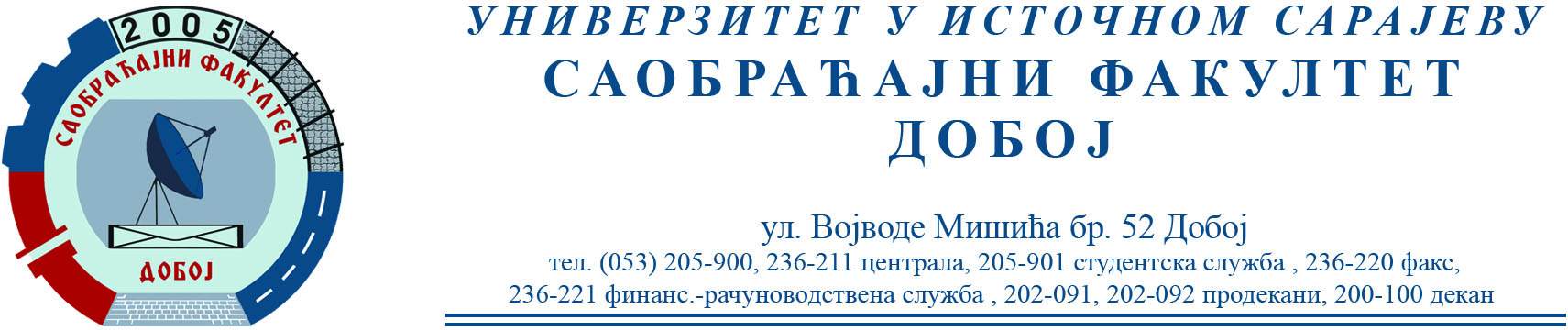 REZULTATI PRVOG KOLOKVIJUMA IZ PREDMETA TEHNIČKI ELEMENTI ODRŽANOG 25.11.2022.Prvi kolokvijum položili su:Đuričić Dragan                          1631/21Stojanović Milica                      1588/21Purić Ljubana                            1598/21Tešanović Tamara                    1596/21Ilić Jelena                                   1573/21                                                                                                             Predmetni profesor:                                                                                                             Prof. dr Milan Milotić, vanredni profesor                                                                        Predmetni asistent:                                                                                          Milan Eremija, dipl. inž. saob.